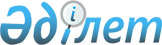 Ақтоғай ауданы Сарышаған кентінің Қаражыңғыл станциясы аумағында шектеу іс-шараларын белгілеу туралыҚарағанды облысының Ақтоғай ауданының Сарышаған кентінің әкімінің 2015 жылғы 25 ақпандағы № 1 шешімі. Қарағанды облысының Әділет департаментінде 2015 жылғы 26 ақпанда № 2998 болып тіркелді

      Қазақстан Республикасының 2001 жылғы 23 қаңтардағы "Қазақстан Республикасындағы жергілікті мемлекеттік басқару және өзін-өзі басқару туралы" Заңының 35, 37 баптарына және Қазақстан Республикасының 2002 жылғы 10 шілдедегі "Ветеринария туралы" Заңының 10-1 бабының 7 тармағына сәйкес Сарышаған кентінің әкімі ШЕШІМ ЕТЕДІ:

       1. 

Ірі қара малдың арасынан құтыру ауруының шығуына байланысты Ақтоғай ауданы Сарышаған кентінің Қаражыңғыл станциясы аумағында шектеу іс-шаралары белгіленсін.

      2. 

Ветеринариялық-санитариялық, сауықтыру және шектеу іс-шаралары Қазақстан Республикасының қолданыстағы заңнамасына сәйкес өткізілсін.

      3. 

Осы шешімнің орындалысына бақылау жасауды өзіме қалдырамын.

      4. 

Осы шешім оның алғаш ресми жарияланған күнінен бастап қолданысқа енгізіледі.

 

 
					© 2012. Қазақстан Республикасы Әділет министрлігінің «Қазақстан Республикасының Заңнама және құқықтық ақпарат институты» ШЖҚ РМК
				

      Сарышаған кентінің әкіміМ.К. Абикеев